Estimado Sr. Editor Revista Retos, El manuscrito que se adjunta es original, inédito, no ha sido publicado y no está siendo examinado por ninguna otra revista o publicación. Se ostenta la titularidad de uso sobre todos los derechos de propiedad intelectual e industrial correspondientes al mismo. Se aceptan de buen grado las normas de publicación y se solicita la evaluación del artículo por el Comité Editorial/Científico de «Retos» para su publicación.
Los posibles revisores de este trabajo pueden ser:Alberto Grao Cruces. Universidad de Cádiz. alberto.grao@uca.esJesús Salas Sánchez. Universidad de Jaén. jsalas@ujaen.esDavid González Cutre Coll. Universidad Miguel Hernández de Elche. dgonzalez-cutre@umh.es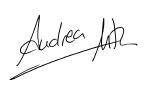 Andrea Hernández Martínez